LAST DAY TO RECEIVE ADVANCE RATE IS 17 AUGUST 2015*** Advanced Rate applies to orders received WITH PAYMENT 21 days prior to the first day of show.***Notes:        1.	the choice of Internet Service Provider (ISP) is at the sole discretion of Sands Event Services.2.	Sands Event Services is the sole provider of all Internet services.  The resale of Internet service is strictly prohibited.3.	Sands Event Services reserves the right to append labour to any order if applicable.  This includes, though not limited to, troubleshooting and additional assistance.4.	Sands Event Services reserves the right to remove any equipment deemed to be harmful to the network.5.	Sands Event Services does not guarantee the full functionality of specific applications including, though not limited to, VPN; Video Streaming; Net Meeting; Remote            Terminal Services; Citrix; and PC anywhere.6.	Sands Event Services guarantees that Internet services will be delivered no later than one hour before event.7.	Please attach all required floor plans/diagrams.
          By signing this order form, you agree to the terms and conditions of the Sands Event Services Internet Department.ALL SERVICES PROVIDED BY SANDS EVENT SERVICESAll orders are subject to a cancellation fee if CANCELLED within 21 calendar days prior to show opening date. All services delivered on site cannot be cancelled nor be refunded. All prices are subject to change without prior notice.PAYMENT MODE Credit card information will be used to guarantee the service request on this order form. (Will be used for any and all Sands Event Services you order in addition to those listed on this form.) Cheque/ Telegraphic No. _________________________ MAKE PAYABLE TO:  MARINA BAY SANDS PTE LTD.  MUST BE RECEIVED 14 DAYS PRIOR TO EVENT START DATE. Cheque Payment:All cheques should be crossed and made payable to 
Marina Bay Sands Pte LtdAll payments must be sent directly to: Marina Bay Sands Pte LtdAccounts Receivable Finance Non-Gaming Department10 Bayfront AvenueSingapore 018956Reference: Please include the show name at the back of the 
cheque. Failure to do so will result in cheque not properly 
crediting to your event account.Prices, Policies, and Procedures Subject to Change without prior notice. GST Registration No. M90364464C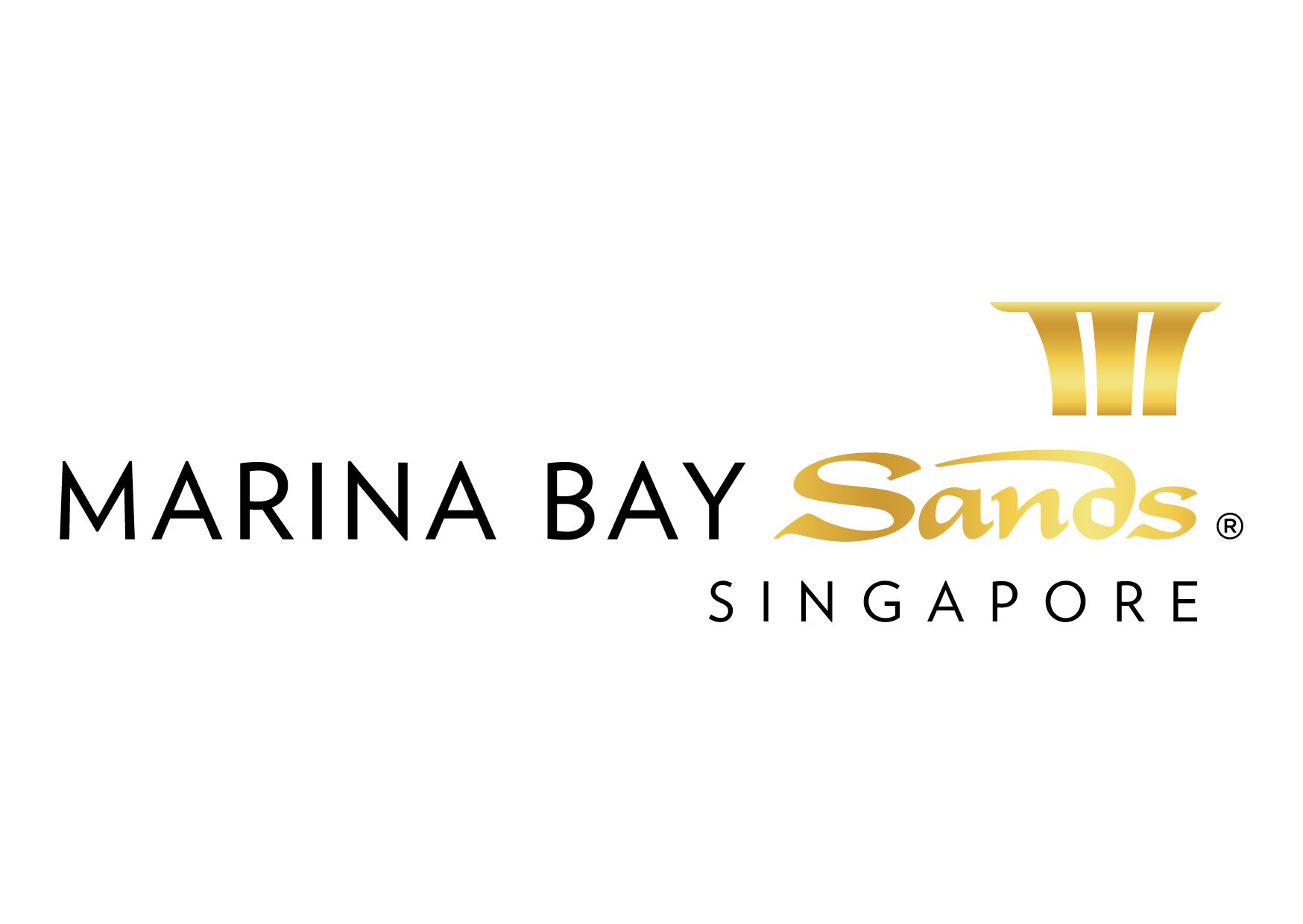 FIBRE OPTICS / CAT 6 BACKBONE CONNECTIONS SERVICES ORDER FORM - 2015                                                        E-mail or fax forms to: MARINA BAY SANDS – ATTN: SANDS EXPO & CONVENTION CENTRE – MICE SERVICE CENTRE 10 BAYFRONT AVENUE  SINGAPORE 018956P:  +65 6688-3888      F: +65 6688-3889      E: secc@marinabaysands.comPlease indicate total number of pages faxed to ensure complete order was received.   FIBRE OPTICS / CAT 6 BACKBONE CONNECTIONS SERVICES ORDER FORM - 2015                                                        E-mail or fax forms to: MARINA BAY SANDS – ATTN: SANDS EXPO & CONVENTION CENTRE – MICE SERVICE CENTRE 10 BAYFRONT AVENUE  SINGAPORE 018956P:  +65 6688-3888      F: +65 6688-3889      E: secc@marinabaysands.comPlease indicate total number of pages faxed to ensure complete order was received.   FIBRE OPTICS / CAT 6 BACKBONE CONNECTIONS SERVICES ORDER FORM - 2015                                                        E-mail or fax forms to: MARINA BAY SANDS – ATTN: SANDS EXPO & CONVENTION CENTRE – MICE SERVICE CENTRE 10 BAYFRONT AVENUE  SINGAPORE 018956P:  +65 6688-3888      F: +65 6688-3889      E: secc@marinabaysands.comPlease indicate total number of pages faxed to ensure complete order was received.   FIBRE OPTICS / CAT 6 BACKBONE CONNECTIONS SERVICES ORDER FORM - 2015                                                        E-mail or fax forms to: MARINA BAY SANDS – ATTN: SANDS EXPO & CONVENTION CENTRE – MICE SERVICE CENTRE 10 BAYFRONT AVENUE  SINGAPORE 018956P:  +65 6688-3888      F: +65 6688-3889      E: secc@marinabaysands.comPlease indicate total number of pages faxed to ensure complete order was received.   FIBRE OPTICS / CAT 6 BACKBONE CONNECTIONS SERVICES ORDER FORM - 2015                                                        E-mail or fax forms to: MARINA BAY SANDS – ATTN: SANDS EXPO & CONVENTION CENTRE – MICE SERVICE CENTRE 10 BAYFRONT AVENUE  SINGAPORE 018956P:  +65 6688-3888      F: +65 6688-3889      E: secc@marinabaysands.comPlease indicate total number of pages faxed to ensure complete order was received.   FIBRE OPTICS / CAT 6 BACKBONE CONNECTIONS SERVICES ORDER FORM - 2015                                                        E-mail or fax forms to: MARINA BAY SANDS – ATTN: SANDS EXPO & CONVENTION CENTRE – MICE SERVICE CENTRE 10 BAYFRONT AVENUE  SINGAPORE 018956P:  +65 6688-3888      F: +65 6688-3889      E: secc@marinabaysands.comPlease indicate total number of pages faxed to ensure complete order was received.   EVENT NAME:  HIMSS Asia Pac 15 Digital Healthcare WeekEVENT NAME:  HIMSS Asia Pac 15 Digital Healthcare WeekEVENT NAME:  HIMSS Asia Pac 15 Digital Healthcare WeekEVENT DATES: 07-10 September 2015EVENT DATES: 07-10 September 2015EVENT DATES: 07-10 September 2015BOOTH # / MTG. ROOM #EXHIBITING CO. NAME:EXHIBITING CO. NAME:EXHIBITING CO. NAME:HALL LOCATION: Level 5, Ballroom A-HHALL LOCATION: Level 5, Ballroom A-HHALL LOCATION: Level 5, Ballroom A-HBOOTH # / MTG. ROOM #STREET ADDRESS:STREET ADDRESS:CITY:CITY:CITY:STATE:ZIP:TELEPHONE:TELEPHONE:FAX:FAX:FAX:E-MAIL:E-MAIL:ORDERED BY:(Print Name)ORDERED BY:(Print Name)ORDERED BY:(Print Name)ORDERED BY:(Print Name)SIGNATURE:SIGNATURE:SIGNATURE:IMPORTANT:  TO RECEIVE ADVANCE DISCOUNT PRICES (UNLESS OTHERWISE STATED), SANDS EVENT SERVICES MUST RECEIVE YOUR ORDER WITH FULL PAYMENT BY 5 PM UCT 21 CALENDAR DAYS PRIOR TO SHOW OPENING DATE TO ENSURE AVAILABILITY.  ALL OTHER ORDERS WILL BE PROCESSED AT THE STANDARD OR ON-SITE RATE.  NO CREDITS WILL BE ISSUED ON SERVICES INSTALLED AS ORDERED EVEN THOUGH NOT USED.  ALL ORDERS ARE SUBJECT TO A 7% GST & CANCELLATION FEE.  REVIEW INVOICE PRIOR TO DEPARTURE.  FOR CREDIT CONSIDERATION, ALL SERVICE CONCERNS MUST BE MADE KNOWN DURING THE SHOW.IMPORTANT:  TO RECEIVE ADVANCE DISCOUNT PRICES (UNLESS OTHERWISE STATED), SANDS EVENT SERVICES MUST RECEIVE YOUR ORDER WITH FULL PAYMENT BY 5 PM UCT 21 CALENDAR DAYS PRIOR TO SHOW OPENING DATE TO ENSURE AVAILABILITY.  ALL OTHER ORDERS WILL BE PROCESSED AT THE STANDARD OR ON-SITE RATE.  NO CREDITS WILL BE ISSUED ON SERVICES INSTALLED AS ORDERED EVEN THOUGH NOT USED.  ALL ORDERS ARE SUBJECT TO A 7% GST & CANCELLATION FEE.  REVIEW INVOICE PRIOR TO DEPARTURE.  FOR CREDIT CONSIDERATION, ALL SERVICE CONCERNS MUST BE MADE KNOWN DURING THE SHOW.IMPORTANT:  TO RECEIVE ADVANCE DISCOUNT PRICES (UNLESS OTHERWISE STATED), SANDS EVENT SERVICES MUST RECEIVE YOUR ORDER WITH FULL PAYMENT BY 5 PM UCT 21 CALENDAR DAYS PRIOR TO SHOW OPENING DATE TO ENSURE AVAILABILITY.  ALL OTHER ORDERS WILL BE PROCESSED AT THE STANDARD OR ON-SITE RATE.  NO CREDITS WILL BE ISSUED ON SERVICES INSTALLED AS ORDERED EVEN THOUGH NOT USED.  ALL ORDERS ARE SUBJECT TO A 7% GST & CANCELLATION FEE.  REVIEW INVOICE PRIOR TO DEPARTURE.  FOR CREDIT CONSIDERATION, ALL SERVICE CONCERNS MUST BE MADE KNOWN DURING THE SHOW.IMPORTANT:  TO RECEIVE ADVANCE DISCOUNT PRICES (UNLESS OTHERWISE STATED), SANDS EVENT SERVICES MUST RECEIVE YOUR ORDER WITH FULL PAYMENT BY 5 PM UCT 21 CALENDAR DAYS PRIOR TO SHOW OPENING DATE TO ENSURE AVAILABILITY.  ALL OTHER ORDERS WILL BE PROCESSED AT THE STANDARD OR ON-SITE RATE.  NO CREDITS WILL BE ISSUED ON SERVICES INSTALLED AS ORDERED EVEN THOUGH NOT USED.  ALL ORDERS ARE SUBJECT TO A 7% GST & CANCELLATION FEE.  REVIEW INVOICE PRIOR TO DEPARTURE.  FOR CREDIT CONSIDERATION, ALL SERVICE CONCERNS MUST BE MADE KNOWN DURING THE SHOW.IMPORTANT:  TO RECEIVE ADVANCE DISCOUNT PRICES (UNLESS OTHERWISE STATED), SANDS EVENT SERVICES MUST RECEIVE YOUR ORDER WITH FULL PAYMENT BY 5 PM UCT 21 CALENDAR DAYS PRIOR TO SHOW OPENING DATE TO ENSURE AVAILABILITY.  ALL OTHER ORDERS WILL BE PROCESSED AT THE STANDARD OR ON-SITE RATE.  NO CREDITS WILL BE ISSUED ON SERVICES INSTALLED AS ORDERED EVEN THOUGH NOT USED.  ALL ORDERS ARE SUBJECT TO A 7% GST & CANCELLATION FEE.  REVIEW INVOICE PRIOR TO DEPARTURE.  FOR CREDIT CONSIDERATION, ALL SERVICE CONCERNS MUST BE MADE KNOWN DURING THE SHOW.IMPORTANT:  TO RECEIVE ADVANCE DISCOUNT PRICES (UNLESS OTHERWISE STATED), SANDS EVENT SERVICES MUST RECEIVE YOUR ORDER WITH FULL PAYMENT BY 5 PM UCT 21 CALENDAR DAYS PRIOR TO SHOW OPENING DATE TO ENSURE AVAILABILITY.  ALL OTHER ORDERS WILL BE PROCESSED AT THE STANDARD OR ON-SITE RATE.  NO CREDITS WILL BE ISSUED ON SERVICES INSTALLED AS ORDERED EVEN THOUGH NOT USED.  ALL ORDERS ARE SUBJECT TO A 7% GST & CANCELLATION FEE.  REVIEW INVOICE PRIOR TO DEPARTURE.  FOR CREDIT CONSIDERATION, ALL SERVICE CONCERNS MUST BE MADE KNOWN DURING THE SHOW.IMPORTANT:  TO RECEIVE ADVANCE DISCOUNT PRICES (UNLESS OTHERWISE STATED), SANDS EVENT SERVICES MUST RECEIVE YOUR ORDER WITH FULL PAYMENT BY 5 PM UCT 21 CALENDAR DAYS PRIOR TO SHOW OPENING DATE TO ENSURE AVAILABILITY.  ALL OTHER ORDERS WILL BE PROCESSED AT THE STANDARD OR ON-SITE RATE.  NO CREDITS WILL BE ISSUED ON SERVICES INSTALLED AS ORDERED EVEN THOUGH NOT USED.  ALL ORDERS ARE SUBJECT TO A 7% GST & CANCELLATION FEE.  REVIEW INVOICE PRIOR TO DEPARTURE.  FOR CREDIT CONSIDERATION, ALL SERVICE CONCERNS MUST BE MADE KNOWN DURING THE SHOW.DESCRIPTION OF SERVICEQTYADVANCED RATESTANDARD RATEON-SITE RATESUBTOTALFiber Optic Backbone – one pair of single mode fiber with LC connectors from MDF Room at telco entry to MICE expo hall or meeting room$1,530$1,800$2,118Fiber Optics backbone – one pair of single mode fiber with LC connection between 2 locations$1,020$1,200$1,412Fiber Optics Backbone – one pair of single mode with LC connectors for connections within 1 meeting room with fibre length less than 50m$510$600$706LABOUR CALL Labour (applicable to exhibition halls only)*Straight Time is between 8 AM - 10:00 PM (MON-SUN) including holidays, min 1 hour*Overtime is after 8 hours of work*Midnight is any work between 10:01 PM – 07:59 AM (MON-SUN) including holidaysDate/Time:   Set up computer equipment       Set up network                 Configuration assistanceSTRAIGHT TIME $50.00/hourOVERTIME $75.00/hourMIDNIGHT RATE $150.00/hourHub rental deposits returned upon receiving working hub.  Unused portion of deposit(s) returned w/final billing.Hub rental deposits returned upon receiving working hub.  Unused portion of deposit(s) returned w/final billing.Hub rental deposits returned upon receiving working hub.  Unused portion of deposit(s) returned w/final billing.TOTALTOTALHub rental(s) must be returned to the Sands Expo &  Convention Centre – MICE Service CentreHub rental(s) must be returned to the Sands Expo &  Convention Centre – MICE Service CentreHub rental(s) must be returned to the Sands Expo &  Convention Centre – MICE Service CentreGST 7%GST 7%TOTAL PAYMENTS MUST ACCOMPANY ORDER.  Credit Card users may fax order to +65 6688-3889.TOTAL PAYMENTS MUST ACCOMPANY ORDER.  Credit Card users may fax order to +65 6688-3889.TOTAL PAYMENTS MUST ACCOMPANY ORDER.  Credit Card users may fax order to +65 6688-3889.GRAND TOTALGRAND TOTAL